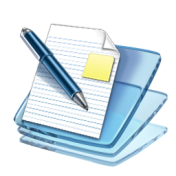 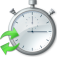 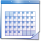 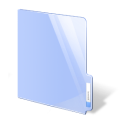          قارن بين هذه الأعداد الناطقة  مع  توضيح  جميع الخطوات  :                                 و          ,           و          ,          و           أكتب الأعداد التالية على الشكل  حيث  p عدد نسبي صحيح , مع توضيح  الخطوات :	           ,     ,       ,             (C)    دائرة مركزها O   و نصف قطرها  OB  ,  حيث   . OB = 1,5 cm                                        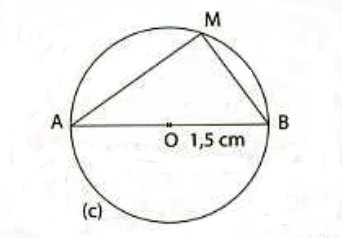  M           نقطة من الدائرة  (C )     ( انظر الشكل ) برهن أن المثلث AMB  قائم  . استنتج الطول  OM ؟  انقل الشكل على ورقتك , ثم أنشئ النقطة N  نظيرة M بالنسبة إلى O .    ما هي طبيعة الرباعي AMBN  ؟ مع التعليل ؟belhocine : https://prof27math.weebly.com/            يريد أحمد زيارة أقاربه في أعالي منطقة جبلية  وهي موجودة  في القرية  A , رأى أحمد عداد بنزين          سيارته , فوجد أن البنزين يكفي لكي يسير  km90  فقط , فسلك طريقا من القرية  M  إلى القرية  C  C     حيث المسافة بينهما  35 km ,  ثم سلك  الطريق الجبلي الموضح بالمستقيم  (AC)   ( انظر الشكل ) .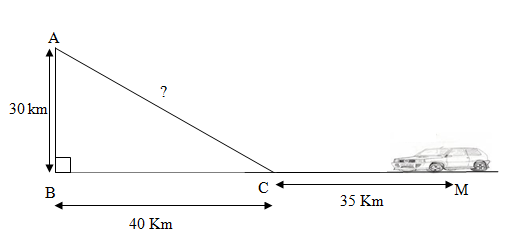         1- احسب المسافة بين القرية C  والقريةA  ؟  	         2- هل يكفي البنزين ليصل أحمد إلى أقاربه ,  ,.	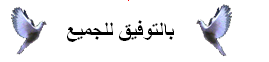 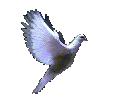 